299042, г. Севастополь, ул. Новикова, 14  т. +7 (8692) 630085, т/ф. +7 (8692) 631696  e-mail:balakcovetsv@mail.ru__________________________________________________________________________________________________________________________ПОСТАНОВЛЕНИЕСовета Балаклавского муниципального округа города Севастополя III созыва «12» «07» 2022 г.                                  № 3/С		                  г. СевастопольО внесении изменений в постановление Совета Балаклавского МОот 10.11.2015 г. № 3/С «Об определении политики в отношении персональных данных, обрабатываемых в Совете ВМО Балаклавского МО» В связи с внесением изменений в Федеральный закон от 27.07.2006 № 152-ФЗ «О персональных данных», руководствуясь Законом города Севастополя от 30.12.2014г.  №102- ЗС «О местном самоуправлении в городе Севастополе», Уставом ВМО Балаклавского МО, Положением «О местной администрации внутригородского муниципального образования города Севастополя Балаклавского муниципального округа»,ПОСТАНОВЛЯЮ:Внести в Положение об обработке и защите персональных данных в Совете Балаклавского МО следующие изменения:Дополнить разделом 6.1. следующего содержания:«6.1. Особенности обработки персональных данных, разрешенных субъектом персональных данных для распространения.1. Согласие на обработку персональных данных, разрешенных субъектом персональных данных для распространения, оформляется отдельно от иных согласий субъекта персональных данных на обработку его персональных данных. Оператор обязан обеспечить субъекту персональных данных возможность определить перечень персональных данных по каждой категории персональных данных, указанной в согласии на обработку персональных данных, разрешенных субъектом персональных данных для распространения.2. В случае раскрытия персональных данных неопределенному кругу лиц самим субъектом персональных данных без предоставления оператору согласия, предусмотренного настоящей статьей, обязанность предоставить доказательства законности последующего распространения или иной обработки таких персональных данных лежит на каждом лице, осуществившем их распространение или иную обработку.3. В случае, если персональные данные оказались раскрытыми неопределенному кругу лиц вследствие правонарушения, преступления или обстоятельств непреодолимой силы, обязанность предоставить доказательства законности последующего распространения или иной обработки таких персональных данных лежит на каждом лице, осуществившем их распространение или иную обработку.4. В случае, если из предоставленного субъектом персональных данных согласия на обработку персональных данных, разрешенных субъектом персональных данных для распространения, не следует, что субъект персональных данных согласился с распространением персональных данных, такие персональные данные обрабатываются оператором, которому они предоставлены субъектом персональных данных, без права распространения.5. В случае, если из предоставленного субъектом персональных данных согласия на обработку персональных данных, разрешенных субъектом персональных данных для распространения, не следует, что субъект персональных данных не установил запреты и условия на обработку персональных данных, предусмотренные пунктом 7 настоящего раздела, или если в предоставленном субъектом персональных данных таком согласии не указаны категории и перечень персональных данных, для обработки которых субъект персональных данных устанавливает условия и запреты в соответствии с пунктом 7 данного раздела, такие персональные данные обрабатываются оператором, которому они предоставлены субъектом персональных данных, без передачи (распространения, предоставления, доступа) и возможности осуществления иных действий с персональными данными неограниченному кругу лиц.6. Согласие на обработку персональных данных, разрешенных субъектом персональных данных для распространения, может быть предоставлено оператору:1) непосредственно;2) с использованием информационной системы уполномоченного органа по защите прав субъектов персональных данных.7. В согласии на обработку персональных данных, разрешенных субъектом персональных данных для распространения, субъект персональных данных вправе установить запреты на передачу (кроме предоставления доступа) этих персональных данных оператором неограниченному кругу лиц, а также запреты на обработку или условия обработки (кроме получения доступа) этих персональных данных неограниченным кругом лиц. Отказ оператора в установлении субъектом персональных данных запретов и условий, предусмотренных настоящей статьей, не допускается.8. Оператор обязан в срок не позднее трех рабочих дней с момента получения соответствующего согласия субъекта персональных данных опубликовать информацию об условиях обработки и о наличии запретов и условий на обработку неограниченным кругом лиц персональных данных, разрешенных субъектом персональных данных для распространения.9. Установленные субъектом персональных данных запреты на передачу (кроме предоставления доступа), а также на обработку или условия обработки (кроме получения доступа) персональных данных, разрешенных субъектом персональных данных для распространения, не распространяются на случаи обработки персональных данных в государственных, общественных и иных публичных интересах, определенных законодательством Российской Федерации.10. Передача (распространение, предоставление, доступ) персональных данных, разрешенных субъектом персональных данных для распространения, должна быть прекращена в любое время по требованию субъекта персональных данных. Данное требование должно включать в себя фамилию, имя, отчество (при наличии), контактную информацию (номер телефона, адрес электронной почты или почтовый адрес) субъекта персональных данных, а также перечень персональных данных, обработка которых подлежит прекращению. Указанные в данном требовании персональные данные могут обрабатываться только оператором, которому оно направлено.11. Действие согласия субъекта персональных данных на обработку персональных данных, разрешенных субъектом персональных данных для распространения, прекращается с момента поступления оператору требования, указанного в  пункте 10 настоящего раздела.12. Субъект персональных данных вправе обратиться с требованием прекратить передачу (распространение, предоставление, доступ) своих персональных данных, ранее разрешенных субъектом персональных данных для распространения, к любому лицу, обрабатывающему его персональные данные, в случае несоблюдения положений настоящей статьи или обратиться с таким требованием в суд. Данное лицо обязано прекратить передачу (распространение, предоставление, доступ) персональных данных в течение трех рабочих дней с момента получения требования субъекта персональных данных или в срок, указанный во вступившем в законную силу решении суда, а если такой срок в решении суда не указан, то в течение трех рабочих дней с момента вступления решения суда в законную силу.»Дополнить Приложением № 11 постановление Совета Балаклавского МО от 10.11.2015г. № 3/С, согласно Приложению, к настоящему постановлению.3. Разместить настоящее постановление на официальном сайте и информационном стенде внутригородского муниципального образования города Севастополя Балаклавский муниципальный округ в течение десяти дней после его подписания.4. Контроль за исполнением настоящего распоряжения оставляю за собой.Глава ВМО Балаклавский МО 					Е.А. БабошкинПриложениек постановлению Совета Балаклавского   МО  от «__» «__» 2022г №___/С   Приложение № 11 к постановлению местной администрации                                                                                  от «10» «11» 2015г                                     № 3/СЗаявление-согласиена обработку  персональных данных, разрешенных субъектом персональных данных для распространенияЯ, _______________________________________________________________________,(Ф.И.О. полностью)паспорт серии ________, номер ____________, выданный «___» ___________ ____ г., ______ ________________________________________________________________________________ зарегистрированный (ая) по адресу: ________________________________________________,в соответствии со ст.10.1 Федерального закона от 27.07.2006 № 152-ФЗ «О персональных данных» даю согласие местной администрации внутригородского муниципального образования города Севастополя Балаклавского муниципального округа (Совету Балаклавского муниципального округа города Севастополя), расположенной по адресу: 299042, Россия, г. Севастополь, ул. Новикова д. 14, ИНН 9202501817, ОГРН 1159204018533 (далее – оператор), на автоматизированную, а также без использования средств автоматизации, обработку в форме распространения моих персональных данных, а именно:Сведения об информационных ресурсах Оператора, посредством которых будут осуществляться предоставление доступа неограниченному кругу лиц и иные действия с персональными данными субъекта персональных данных:Настоящее согласие дано на срок___________________Субъект персональных данных:«___» __________ 20__ г.	____________________(подпись)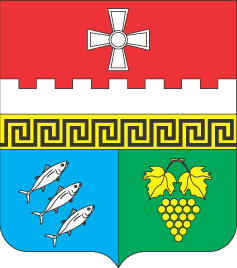 Внутригородское муниципальное образование Балаклавский муниципальный округ (ВМО Балаклавский МО) Категория персональных данныхПеречень персональных данныхРазрешаю к распрост-ранению неограниченному кругу лиц (да/нет)Условия и запретыДополни-тельные условияОбщие персональные данныефамилияОбщие персональные данныеимяОбщие персональные данныеотчествоОбщие персональные данныегод рожденияОбщие персональные данныемесяц рожденияОбщие персональные данныедата рожденияОбщие персональные данныеместо рожденияОбщие персональные данныеадресОбщие персональные данныесемейное положениеОбщие персональные данныеобразованиеОбщие персональные данныепрофессияОбщие персональные данныегосударственные награды, иные награды и знаки отличияспециальные категории персональных данныхсостояние здоровьяспециальные категории персональных данныхсведения о судимостиспециальные категории персональных данныхместа рождения, места работы и домашние адреса близких родственников (отца, матери, братьев, сестер и детей), а также мужа (жены)специальные категории персональных данныхсведения о доходах, расходах, имуществе и обязательствах имущественного характера, а также о доходах, расходах, имуществе и обязательствах имущественного характера супругов и несовершеннолетних детейспециальные категории персональных данныхсведения о последнем месте государственной или муниципальной службыбиометрические персональные данныецветное цифровое фотографическое изображение лицабиометрические персональные данные…Информационный ресурсДействия с персональными данными